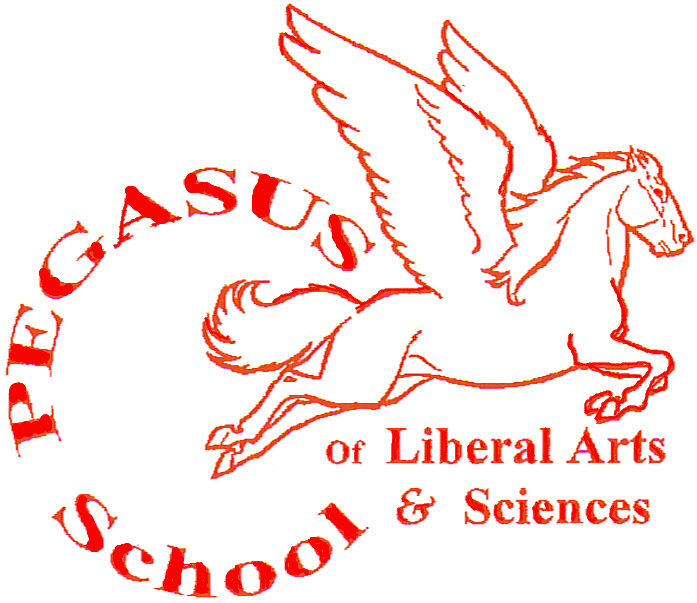 Superintendent Compensation for School Year 2017-2018Name:		Virginia P. LannenJob Title:	Chairperson of Board of Directors/CEO/SuperintendentBase Salary:	$140,000Longevity:	    31,500PhD Stipend:	      1,500